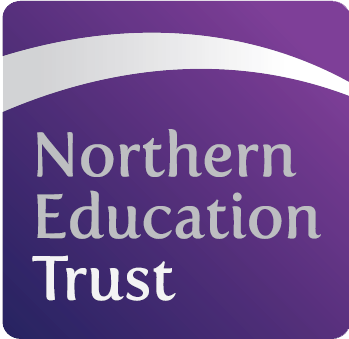 Northern Education Trust – Job DescriptionJOB PURPOSETo work under the direct instruction of the Principal to supervise pupils during the lunchtime period and ensure that problems are resolved or referred to an appropriate levelJOB SUMMARYEnsure that pupils wash their hands before they eatEscort pupils to and from the dinner area, as necessaryEnsure that pupils having a school lunch are in the dining hall at the correct timeHelp younger pupils at the serving counter with the proper use of cutlery, and help them cut up their food when necessaryAssist pupils with the return of used plates, trays, cutlery and beakers etc.Assist with the cleaning of tables when lunch is finishedSupervise pupils eating food brought from home, and ensure that all packed-lunch equipment is cleared away after useReport to the Principal  any child whose diet may give rise for concernTake charge of groups of children in the playground or the classroom, depending on the weatherDevise and initiate constructive play opportunities for children when requiredEnsure that children remain within a safe environment, and that they play safelySet suitable behaviour standards in line with academy policyHelp children acquire social skillsAttend to minor accidents sustained during the lunch break, and seek appropriate assistance if necessaryAttend to any pupil who becomes ill during the lunch break, and again seek appropriate assistanceReport to the Principal any acts that constitute serious infringements of school rulesWork under the direction of the teaching staffLiaise effectively and professionally with staff; teachers and parents, as requiredParticipate in training and other learning activities and performance development as requiredRecognise when a child has disclosed information that requires reporting to the designated safeguarding lead/Principal and follow the trust safeguarding procedureShow a duty of care and take appropriate action to comply with health & safety requirements at all timeDemonstrate and promote commitment to equal opportunities and to the elimination of behaviour and practices that could be discriminatoryGDPRTo adhere to GDPR and Data Protection Regulations, whilst maintaining confidentiality SafeguardingTo follow all safeguarding and child protection policies and proceduresThis role wholly or mainly involves working with childrenGeneralTo participate in wider trust meetings and working groups as requiredWhilst every effort has been made to explain the main duties and responsibilities of the post, each individual task undertaken may not be identified and the post holder may reasonably be expected to undertake other duties commensurate with the level of responsibility that may be allocated from time to timeNET is committed to safeguarding and promoting the welfare of children and young people. We expect all staff to share this commitment and to undergo appropriate checks, including an enhanced DBS check.Signed: ……………………………………		Date: ……………………………….Job Title:Lunchtime SupervisorJE Reference:JE Reference:JE Reference:JE035Base:Academy Academy Academy Academy Academy Reports to:PrincipalPrincipalGrade:Grade 1SCP 3 – SCP 4Grade 1SCP 3 – SCP 4Service responsibility:Salary:£22,737.00-£23,114.00(FTE, Salary to be pro rata) [Delete as appropriate]£22,737.00-£23,114.00(FTE, Salary to be pro rata) [Delete as appropriate]Additional:Some travel may be required.Some travel may be required.Term:7.5 hours, 38 weeks + 2 days7.5 hours, 38 weeks + 2 days